One Story Many Voices: A Reading Compilation of “The Canterville Ghost” by Oscar wildeThe students of B.A. Triple Main of the Department of Journalism and Mass Communication of St. Albert’s college (Autonomous), Ernakulam read “The Canterville Ghost” a humorous short story by Oscar Wilde as an activity on 19th June 2021 at 11 a.m. Coordinated by the HoD, Nikitha Shaji Thomas and Asst. Prof. Phrimna Valerious the event saw the reading of the story by all the students of the class. Prof. Phrimna welcomed and inspired them to be a part of this activity of literal significance. Student coordinators Amrith Barid, Alna Jees and Amala Philomina helped in the successful execution of the reading. The reading aimed at improving the language and literary skills of the students. The activity went on till 1.30 p.m. 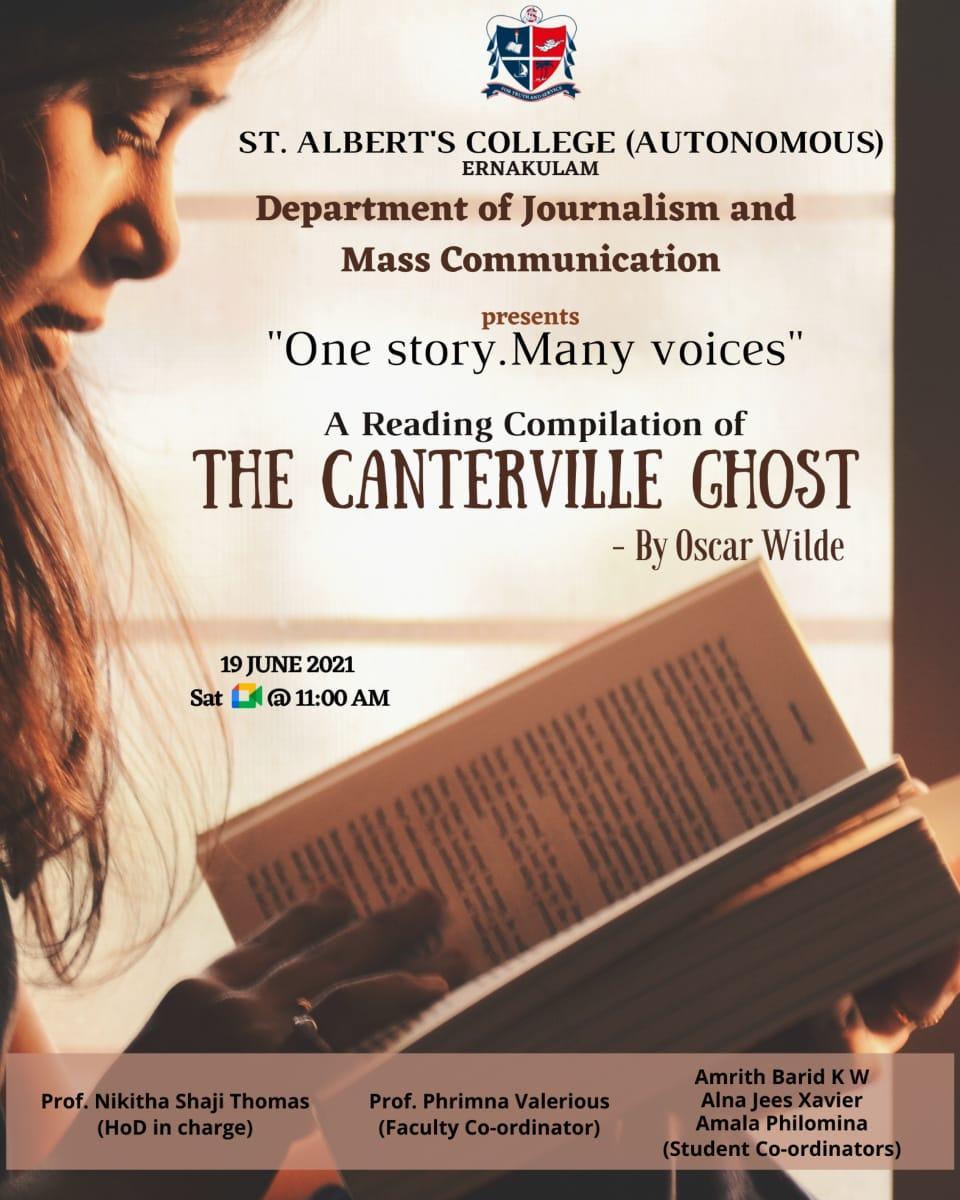 